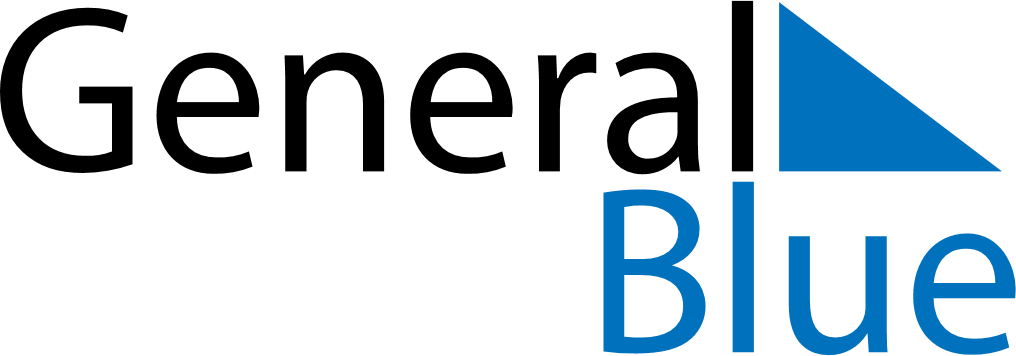 April 2026April 2026April 2026April 2026The NetherlandsThe NetherlandsThe NetherlandsMondayTuesdayWednesdayThursdayFridaySaturdaySaturdaySunday123445Good FridayEaster Sunday678910111112Easter Monday1314151617181819202122232425252627282930King’s Day